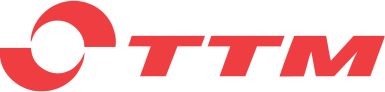 Exempel på beskrivningstext uppställd enligt AMA VVS & Kyl 09SHUNTOMATIC V Mini.PSA24Förtillverkade shuntgrupper i värmesystem
Shuntgrupp av fabrikat TTM Energiprodukter.Välj önskad modell 1-6 i beställningsguiden. Radera den text som ej är aktuell samt all kursiv text.Alternativ 1: SHUNTOMATIC V Mini Modell X (pump standard)Alternativ 2: SHUNTOMATIC V Mini Modell X (Pump kommunikation, start/stop, driftindikering)InformationSHUNTOMATIC V Mini, är en standardiserad shuntgrupp för värmesystem med dynamisk styrventil typ (PICV). SHUNTOMATIC V Mini är färdigdimensionerad och komplett med ventiler, ställdon och pump.TTM hjälper gärna till med produktval och dimensionering, kontakta oss på 0480-41 77 40 eller info@ttmenergi.se. 
Du kan också via länken http://ttmenergi.se/shuntomatic läsa mer om produkten samt välja rätt dimension via vår beställningsguide.